ОТКРЫТЫЙ ОТЧЕТо деятельности Алексеевского территориального комитета   профессионального союза работников народного образования и науки  РФза 2016 год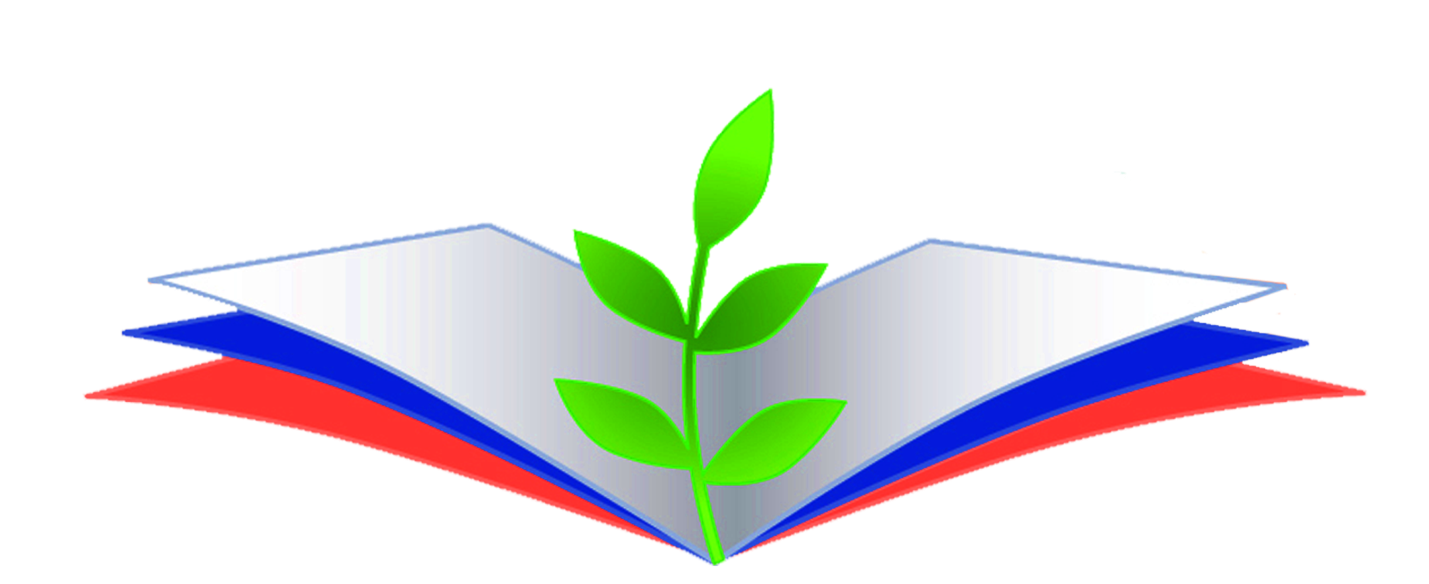 Введение.Ежегодный Открытый отчет Алексеевского территориального комитета Профсоюза работников народного образования и науки РФ введен с января 2016 года, в целях реализации п.4.1. постановления VII Съезда Профсоюза «Об отчете Центрального Совета Общероссийского Профсоюза образования за период с марта 2010 года по март 2015 года и действиях Профсоюза по защите трудовых прав и социально-экономических интересов членов Профсоюза», постановления Исполнительного комитета Профсоюза от 22 сентября 2015 года № 2-5 «О введении в Профсоюзе ежегодного Открытого (публичного) Отчета (доклада) выборного органа первичной, местной, региональной и межрегиональной организации Профсоюза», Программы информационного сопровождения деятельности Белгородской региональной организации Профсоюза работников народного образования и науки Российской Федерации на 2016 – 2018 г.г.Краткая характеристика Белгородской региональной организацииПрофсоюза (по состоянию на 1 января 2017 года)По состоянию на 1 января 2017 года, Алексеевская территориальная организация Профсоюза в своей структуре объединяет 61 первичную организацию Профсоюза: 33 первичные профсоюзные организации работают в общеобразовательных учреждениях, 22 – в дошкольных образовательных учреждениях, 3 – в учреждениях дополнительного образования,  3 – в иных организациях. Общая численность членов Профсоюза в Алексеевской территориальнойорганизации Профсоюза (работающие) составила 2115 человек, что составляет 99,93 % от общего количества работающих, что на 0,16 % больше, чем в 2016 году. Кроме них, в составе Алексеевской территориальнойорганизации Профсоюза работников народного образования и науки РФ 464 пенсионера. Таким образом, общее количество работающих и пенсионеров составляет 2579 человек.Вместе с тем, в 2016 году произошло снижение количества членов Профсоюза среди работающих, по сравнению с 2015 годом на 42 человека, в связи с уменьшением численности работающих.О деятельности выборных профсоюзных органов Алексеевской территориальной организации Профсоюза в 2016 году.Пленарные заседания Алексеевского территориального                                 комитета Профсоюза.В августе 2016 года состоялся пленум теркома: «О действиях выборных профсоюзных органов Алексеевской территориальной организации Профсоюза работников народного образования и науки РФ по  выполнению решений VIIСъезда Общероссийского профсоюза образования и Vотчетно–выборной конференции Алексеевской территориальной организации Профсоюза». По результатам пленума принято решение: - отметить целенаправленную работу Алексеевской территориальной  организации и первичных профсоюзных организаций по  выполнению решений VIIСъезда Общероссийского профсоюза образования и Vотчетно –выборной конференции Алексеевской территориальной организации Профсоюза.	В ноябре состоялся пленум: «О   работе профкомов  МОУ СОШ № 3,4, МДОУ детский сад № 2,8, Иловская СОШ, Глуховская СОШ, МБОУ ДО СЮТ по осуществлению общественного контроля за соблюдением трудового законодательства, защите трудовых и социально-экономических прав работников. По результатам пленума принято решение: - отметить целенаправленную совместную работу профсоюзных комитетов   и администраций образовательных организаций по соблюдению трудового законодательства, защите трудовых и социально-экономических прав работников.Заседания президиума Алексеевской территориальной  организации Профсоюза.В 2016 года было проведено 4 заседания президиума Алексеевской территориальной организации Профсоюза, на которых были рассмотрены вопросы:Об утверждении плана работы территориального комитета профсоюза на 2016год.Об утверждении плана работы  обучения профсоюзного актива.Утверждение финансового отчета за 2015год.Утверждение сметы на 2016 год.Об итогах работы территориальной, первичных организаций Профсоюзапо охране труда за 2015 год (форма 19 ТИ). О мероприятиях по охране труда на 2016год.О представлении к награждению членов профсоюза.Об утверждении плана мероприятий Года правовой культуры в Профсоюзе.О проведении зимней спартакиады работников образования. Об участии в проведении общепрофсоюзнойтематической проверки по теме «Соблюдение трудового законодательства при заключении и изменении трудовых договоров с работниками организаций» в 2016 году.О штатном расписании теркома Профсоюза. Об утверждении номенклатуры дел Алексеевской территориальнойорганизацииПрофсоюза работников народного образования и науки РФ на2016 год.О практике работы председателей профкомов МОУ СОШ № 2,7, Афанасьевская СОШ, ЩербаковскаяСОШ,  МДОУ детский сад  № 1,10,17, МБОУ ДО ДДТ по руководству и организации работы профсоюзных комитетов, комиссий профкомов.О состоянии информационной работы в Алексеевской территориальной организации Профсоюза, первичных профсоюзных организациях МОУХлевищенская, Подсередненская, Мухоудеровская, Гарбузовская,   СОШ; СОШ №3,4 г.Алексеевка, МДОУ №3,7,8, Иловский, Глуховский детский сад, МБОУ ДО ДДТ. 	Об итогах проведения общепрофсоюзнойтематической проверки по теме «Соблюдение трудового законодательства при заключении и изменениитрудовых договоров с работниками организаций» в 2016 году.Об организации работы по охране труда, созданию надлежащих условий труда  в МОУ ООШ №6,  , МОУ Жуковская СОШ, МОУ Меняйловская ООШ, Белозоровская ООШ, МДОУ детский сад №9, 15, МБОУ ДО СЮН. Об итогах приемки готовности образовательных учреждений к началу2015-2016 учебного года.О работе с молодежью в МОУ СОШ №3,4,7, Афанасьевская, Подсередненская СОШ, МДОУ детский сад №2,10, МБОУ ДО ДДТ.О выполнении Территориального отраслевого соглашения междуУправлениемобразования администрации муниципального района «Алексеевский район игород Алексеевка» и Алексеевской территориальной организацией профсоюзаработников народного образования и науки российской Федерации (совместно с управлением образования).4. Краткие результаты уставной деятельности. Выполнение Отраслевого соглашения,  коллективных договоров в Алексеевской территориальной организации Профсоюза работников образования и науки РФ в 2016 году.Социальное партнѐрство в Алексеевской территориальной организации Профсоюза работников образования и науки РФ является одним из главных механизмов защиты трудовых прав работников, их стабильного труда и заработной платы. В отрасли сформирована целостная система социального партнерства: отраслевое (на 2014 – 2016 г.г)  и коллективные договоры (65). Заключены и зарегистрированы  соглашение и  100 % коллективных договоров в образовательных организациях. Успешность деятельности Профсоюза во многом зависит от состояния социально-экономического положения работников отрасли: - включением в коллективный договор конкретных обстоятельств сторон по улучшению условий труда, представлению дополнительных, по сравнению с установленными законодательством, социальных льгот и гарантий работникам; - оплате труда педагогических работников в связи с ведением нового порядка аттестации; -  новых моделей повышения квалификации педагогических работников и другое; - возмещение расходов, связанных с предоставлением мер социальной поддержки педагогическим работникам, проживающим и работающим в сельской местности. - создания моральных и материальных стимулов для привлечения в сферу образования выпускников организаций профессионального образования. По условиям Соглашения и коллективных договоров территориальная организации Профсоюза, профсоюзные комитеты обеспечивают представительство и защиту социально – трудовых прав и интересов работников отрасли. Коллективные договоры, а также приложения к ним (Правила внутреннего трудового распорядка, Положения об оплате труда и стимулирующим выплатам и другие) проходят экспертизу в территориальной  организации. Сторонами соглашения проводилась последовательная работа по выполнению взаимных обязательств соглашений и коллективных договоров. Стороны предоставляли друг другу полную и своевременную информацию о принимаемых решениях, затрагивающих трудовые, профессиональные и социально-экономические права и интересы работников, проводили консультации по проблемам деятельности образовательных организаций. Осуществлялся контроль за выполнением соглашения и коллективных договоров не реже одного раза в год. Несмотря на непростое финансово-экономическое положение, сторонами социального партнерства отрасли выполняются практически все договоренности и взаимные обязательства. В Отраслевом Соглашении, предусмотрены компенсационные выплаты для работников отрасли за содержание детей до 50 % родительской доплаты. Соблюдались гарантии по оплате командировочных расходов педагогам, направляемых на курсовую переподготовку. Проводилась компенсация найма жилья в сельской местности за счет средств местных бюджетов. Следует отметить внимание органов законодательной и исполнительной власти к проблемам развития образования. В 2016 году на реализацию задач образования города и района   из средств федерального бюджета было выделено 797,1 тыс. руб.; из средств областного -517077,6 тыс. руб; из средств местного бюджета  - 300810,9 тыс. руб. Обеспечено выполнение соглашения и колдоговоров по своевременной выплате заработной платы, отпускных работникам отрасли.На 1 января 2017 года средняя заработная плата по отрасли составляет 19356,46 рублей, учительская – 24694,7 руб.,педагов МДОУ – 24032 руб, в дополнительном образовании -  20824, руб.-( педагоги-23255 руб.) по малокомплектным школам – 17308,2 руб. Таким образом, в 2016 году в отрасли принимались меры по выполнению Указа Президента РФ № 597 от 07.05.2012 г. В отраслевом  соглашении, коллективных договорах размер месячной начисляемой заработной платы установлен в сумме 8 046 рублей. Территориальный комитет  Профсоюза, управление образования, первичные профсоюзные организации особое внимание уделяли контролю над формированием и использованием фонда стимулирующих выплат. Анализ показывает, что в общем объеме среднемесячной заработной платы работников, размер стимулирующей части фондов оплаты труда составил в общеобразовательных организациях области 20% – 30%. Предоставлялись дополнительные льготы педагогическим работникам в рамках обязательств отраслевого соглашения. Молодым специалистам из числа учителей, окончившим профессиональные образовательные организации и принятым на работу в образовательные организации   выплачены единовременные пособия в размере 8-10 тыс. рублей. Молодым учителям должностные оклады были повышены на   30%, а в некоторых  организациях производятся стимулирующие выплаты в течении первого года работы в размере 1-3 тысячи рублей.   Большой помощью и социальной поддержкой пользуются педагоги  по возмещению льгот по жилищно-коммунальным услугам.  Сумма выплат в 2016 году составила 23193 тыс. рублей.Продолжалась работа по улучшению кадрового обеспечения образовательных организаций района. Согласно обязательствам отраслевого соглашения и коллективных договоров для обеспечения гарантированной занятости и рациональной организации труда проводится систематическая работа по подготовке кадров и повышению их квалификации. Соблюдается план повышения квалификации работников образовательных учреждений.  На эти цели из средств местного бюджета выделено 1083 тыс. руб.Профсоюзные органы добились, что практически всем работникам предоставлялись расчѐтные листки установленного образца, своевременно осуществлялись все выплаты, в полном объѐме перечислялись взносы из фонда заработной платы во все обязательные социальные фонды – пенсионный, медицинский, социального страхования. Одновременно с получением заработной платы, из расчѐтных сумм перечислялись на счѐт местных организаций Профсоюза членские профсоюзные взносы в размере 1% от заработной платы.4.2. Правозащитная деятельность.Успешность работы Алексеевской территориальной  организации Профсоюза во многом зависит от состояния правозащитной деятельности, которая проводилась по следующим направлениям: - участие в нормотворческой деятельности органов  местного самоуправления; - осуществление профсоюзного контроля за соблюдением трудового законодательства, регулярное взаимодействие с  управлением  образования; - участие в совместных с управлением  образования  мероприятиях, направленных на улучшение социально-экономического положения работников образования; - досудебная и судебная защита социально-трудовых и иных прав и законных интересов работников образования; - оказание бесплатной юридической помощи по вопросам применения нормативных правовых актов, содержащих нормы трудового права, при разрешении индивидуальных трудовых споров; - консультирование членов Профсоюза по вопросам защиты трудовых прав и социальных гарантий; - участие в коллективно-договорном регулировании социально-трудовых отношений в рамках социального партнерства; - информационно-методическая и просветительская работа по правовым вопросам; - проведение обучающих семинаров с профсоюзным активом, представителями работодателей,  специалистами  управления  образования и др.Правозащитную работу осуществляли 2 внештатных правовых инспектора труда.В 2016 году Алексеевским территориальным комитетом профсоюза  проведено     6 комплексных проверок, они проводились совместно с работниками управления образования, 3 тематические местные проверки и 1 тематическая региональная. Всего в 2016 году проверено 60 образовательных организаций.  Комплексные проверки проводились по различным вопросам применения трудового законодательства и иных актов, содержащих нормы трудового права: трудовой договор, оплата труда, рабочее время, дисциплина труда, ведения трудовых книжек и др. Тематические проверки: «Соблюдение работодателями   рабочего  времени  педагогов, занятых на работе в школьном лагере с дневным пребыванием»,«Соблюдение трудового законодательства при проведении коллективно- договорной кампании», «Соблюдение норм трудового законодательства   по охране труда».В ходе комплексных проверок   были выявлены замечания, касающиеся оформления эффективных контрактов с работниками, дополнительных соглашений, личных дел, трудовых книжек, приказов. Часто встречались такие нарушения: приказ руководителя учреждения образования согласован с профкомом, но в самом приказе нет ссылки на это согласование, не во всех образовательных учреждениях заключены трудовые договоры с внутренними совместителями.В ходе тематической региональной проверки было выявлено 36 нарушений при заключении и изменении трудовых договоров. Некоторые нарушения устранялись в ходе проверки.В 2016 году проведена экспертиза 33 актов, содержащих нормы трудового права, в том числе: Отраслевого соглашения управления образования администрации муниципального района «Алексеевский район и город Алексеевка» и Алексеевской территориальной организации профсоюза, 28 коллективных договоров,   4 локальных нормативных акта.  Проведена экспертиза   проекта постановления администрации Алексеевского района  «О внесении изменений в постановление главы администрации  Алексеевского района от 02 февраля 2009 года № 98», приказа управления образования «О стимулирующих выплатах руководителям образовательных учреждений»В отчѐтном периоде  оказана правовая помощь  в оформлении документов в суд. Всего было подготовлено 12 пакетов документов в суд. Судебных процессов в связи с увольнением и восстановлением на работу в отчѐтном периоде не было. В 100 % случаев исковые требования удовлетворены полностью.В 2016 году коллективных трудовых споров не зафиксировано.В отчѐтном году территориальным комитетом профсоюза рассмотрено  2 письменных обращения.   Они  были удовлетворено. В основном обращения в терком профсоюза поступали от работников на личном приѐме, по телефону.Всего на личном приеме в 2016 году принято 357 членов Профсоюза, из них с положительным результатом – 233.Большинство обращений касалось таких вопросов, как: досрочное назначение пенсии по старости в связи с педагогической деятельностью; предоставление льгот по коммунальным услугам в сельской местности, и что даст их изменение;правовые вопросы при реорганизации образовательных учреждений;сокращение численности или штата учреждений образования; изменение определенных сторонами условий трудового договора;распределение (изменение) учебной нагрузки. В соответствии с постановлением Исполнительного комитета Профсоюза №3-4 от 9 декабря 2015 года, 2016 год объявлен –«Годом правовой культуры в профсоюзе». На сайте Алексеевской территориальной организации профсоюза была создана рубрика «Год правовой культуры в Профсоюзе», где помещен план мероприятий, методическая разработка «Лидер профсоюза», заметки, напечатанные в местной газете «Заря».  В разделе «Правовая работа» размещены методические материалы: Приказ Министерства образования и науки Российской Федерации;Ежегодные оплачиваемые отпуска;Рабочее время;О перерыве в рабочее время;Работа в ночное время.  Территориальный комитет профсоюза разработал и направил в первички 5 информационных бюллетеней по правовой и организационно-уставной тематике для использования в обучении профсоюзного актива: «Особенности режима рабочего времени», «Основные права профсоюзных организаций», «Твое право, учитель», «Об обеспечении СИЗ».Председатель первичной профсоюзной организации МОУ Мухоудеровская СОШ   стала дипломантом третьей степени Всероссийского     интернет - конкурса Рефератов.	Территориальный комитет профсоюза  направил  информационные материалы  по организационно-уставным и правовым вопросам   первичным организациям.В результате всех форм правозащитной работы экономическая эффективность составила в 2016 году 890 тыс. рублей.  Нарушений прав Профсоюза в 2016 году не зарегистрировано. 4.3. Решение вопросов охраны труда.Приоритетным направлением деятельности социальных партнѐров в 2016 году стала работа, направленная на создание безопасных условий труда для работников отрасли.  Во всех   образовательных учреждениях созданы комиссии по охране труда, в  МОУ СОШ №3 - работает инженер по охране труда .Совместно рассматриваются вопросов охраны труда, производственного травматизма, а также выполнение программ по охране труда  работников отрасли.На мероприятия по охране труда израсходовано  5868,0 тыс.руб.  Из них:  прохождение медосмотров и др. – 3938 тыс.р. на выплату за работу во вредных условиях труда выделено с областного бюджета -2902тыс. руб, местного- 771,1 тыс. руб.на обучение по охране труда израсходовано 43,2 тыс. руб. из местного бюджета и 24,3 тыс. руб. со средств профсоюза. Работающим в ночное время производится доплата в размере 35 % от ставки за фактически отработанное время. На эти доплаты  выделено1110,3 тыс.руб. из областного бюджета и 1352,3 тыс. руб. из местного бюджета.Перед началом учебного года учреждения образования проверяются районной комиссией по готовности образовательных учреждений к учебному году.Учреждения образования ежегодно предусматривают в смете затрат расходы на финансирование мероприятий по улучшению условий охраны труда в размере не менее 0,2 % от затрат на образовательные услуги, которые отражаются в соглашении по охране труда, являющимся приложением к коллективному договору. В 2016 году все 2115 чел. застрахованы от несчастных случаев и профессиональных заболеваний. Специальная оценка условий труда в 2016году не проводилась в связи с отсутствием средств. На специальную оценку условий труда необходимо 1662 тыс. руб. по ценам 2016года.  На сегодняшний день аттестованы рабочие места только в городских образовательных организациях, Иловской и Щербаковской средних школах, Иловском и Щербаковском детских садах. Это был пилотный проект 2012года за счет средств фонда социального страхования (964 рабочих места).Выполнение представлений  внештатного технического инспектора труда теркома  и уполномоченных   лиц по охране труда профсоюзных организаций, выданных работодателям, по устранению выявленных в ходе проверок нарушений требований охраны труда,   проходит в указанные сроки. Работодатель направляет информацию об устранении выявленных нарушений своевременно.  Работники обеспечены спецодеждой, моющими средствами. Во всех учреждениях установлена противопожарная сигнализация.Случаев пожара  не зарегистрировано.В учреждениях работают уполномоченные и комиссии по охране труда.Систематически внештатным инспектором по охране труда, президиумом теркома профсоюза проводится учеба с председателями комиссии, уполномоченными  по охране  труда.Систематически, не реже одного раза в квартал, заслушиваются на заседаниях профкомов, отчеты руководителей по обеспечению безопасных  труда, по улучшению бытовых условий в учреждениях, по выполнению соглашений по охране труда.  В 2016 г. несчастных случаев на производстве не было.4.4. Организация оздоровления и отдыха. В соответствии с постановлением правительства Белгородской области от 5 апреля 2010 года «О финансовом обеспечении оздоровления педагогических работников образовательных учреждений области» в 2016 году 26 педагогических работников области оздоровлено в санатории «Красиво» (более 500тысяч рублей). Кроме этого, за счѐт средств профсоюзного бюджета оздоровлено 8 членов Профсоюза в профсоюзных санаториях области. Оздоровление детей проходило в загородном лагере «Солнышко». На эти цели со средств местного бюджета выделено около 250 тыс. руб.4.5. Информационная работа.В 2016 году одним из основных направлений деятельности стала информационная работа. Информационная работа Алексеевской территориальной организации  Профсоюза образования представляет собой чѐткую систему, в которой: - Сформировано единое электронное почтовое пространство. Все первичные  организации Профсоюза имеют адреса электронной почты,  используют электронную почту образовательной организации, сайт рассылки.Информация своевременно доходит до адресата.  Успешно работает и развивается сайт Алексеевской территориальной  организации Профсоюза, на котором регулярно обновляются новости, информация о деятельности теркома,  первичных организаций Профсоюза. Особое значение уделяется информационной работе в социальных сетях. Продолжает работу официальная группа Белгородской региональной организации Профсоюза работников народного образования и науки Российской Федерации «Профсоюз образования Белгородской области» в социальной сети «В Контакте». В настоящее время в ней состоит более 100 участников из Алексеевской территориальной организации.  Для всех первичных профсоюзных организаций выписана газета  «Единство»,62 % первичных профсоюзных организаций осуществляют подписку на газету «Мой Профсоюз». Популяризации Профсоюза способствует проведение различных профсоюзных конкурсов, информация о которых размещается на всех информационных ресурсах территориальной организации Профсоюза, управления образования.4.7. Обучение профсоюзных кадров и актива.В отчѐтном году уделялось внимание  обучению профсоюзного актива.  Положительно зарекомендовала себя такая форма обучения профактива в местных организациях, как семинары-совещания с председателями первичных профсоюзных организаций, на которые приглашались представители Пенсионного фонда, управления по труду и занятости населения. Совместно с управлением образования были проведены семинары для руководителей образовательных организаций: «Актуальные изменения законодательства»,  «Об особенностях применения профессиональных стандартов в сфере образования», «Основные действия руководителя и председателя профсоюзной организации при заключении коллективного договора».Для председателей первичных профсоюзных организаций проведены семинары: «Быть профлидером – быть профессионалом», «Порядок разработки и заключения коллективного договора», «Знаешь ли ты закон о профсоюзах?» В первичных профсоюзных организациях продолжили работу кружки правовых знаний. Обобщен опыт работы председателя первичной профсоюзной организации МОУ Щербаковская СОШ по руководству деятельностью первичной профсоюзной организацией.Была активизирована работа школы профсоюзного актива, проведена совместно с Красненской районной организацией профсоюза учеба профсоюзного актива с приглашением работников Пенсионного фонда, Управления социальной защиты. Центром охраны труда по Белгородской области обучено 14 уполномоченных по охране труда. Кроме них прошли обучение все руководители общеобразовательных организаций. 4.8. Организация и проведение конкурсов, спортивно-массовая работа.4.8.1. В 2016 году Алексеевской территориальной  организацией Профсоюза были организованы: -  В марте 2016 года в территории прошел конкурс «Лучшая первичная профсоюзная организация и ее лидер» Участники конкурса   представили открытый отчет о деятельности первичной профсоюзной организации и показали занятие кружка правовых знаний.В зале звучали стихи и песни о профсоюзе, отчет председателей сопровождался содержательной презентацией.2016 год объявлен Годом правовой культуры в профсоюзе, поэтому не случайно одним из заданий для конкурсантов было занятие кружка правовых знаний.  Интересными и актуальными были темы занятий:«Дисциплина труда и дисциплинарные взыскания», «Поэтом можешь ты не быть, но Кодекс трудовой ты знать обязан», «Трудовой договор и эффективный контракт»,»Время отдыха и отпуск педагогов», «Здоровье педагогов».4.8.2. Алексеевская территориальная организация Профсоюза в отчѐтном году приняла участие в Региональном конкурсе «Лучшая первичная профсоюзная организация и ее лидер». Первичная профсоюзная организация МБУ ДО «ДДТ» заняла второе место. Эта же организация стала победителем в номинации «Работа с молодежью».4.8.3. Итоги регионального этапа Всероссийского конкурса «Российская организация высокой социальной эффективности» в 2016 годуЗа развитие кадрового потенциала в организациях непроизводственной сферы: 1-е место: Муниципальное общеобразовательное учреждение средняя общеобразовательная школа  № 2 г. Алексеевки.  Руководитель – Овчаренко Сергей Николаевич. Председатель первичной профсоюзной организации – Старокожева Елена Владимировна. За формирование здорового образа жизни в организации непроизводственной сферы: 1-е место: Муниципальное автономное дошкольное образовательное учреждение «Детский сад комбинированного вида № 17 г. Алексеевка Белгородской области. Руководитель – Белых Ирина Алексеевна. Председатель первичной профсоюзной организации – Щербакова Лариса Анатольевна.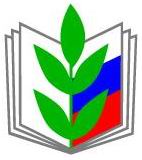 ПРОФСОЮЗ РАБОТНИКОВ НАРОДНОГО ОБРАЗОВАНИЯ И НАУКИ РОССИЙСКОЙ ФЕДЕРАЦИИ(ОБЩЕРОССИЙСКИЙ ПРОФСОЮЗ ОБРАЗОВАНИЯ)БЕЛГОРОДСКАЯ РЕГИОНАЛЬНАЯ ОРГАНИЗАЦИЯАЛЕКСЕЕВСКАЯ ТЕРРИТОРИАЛЬНАЯ ОРГАНИЗАЦИЯПРОФСОЮЗ РАБОТНИКОВ НАРОДНОГО ОБРАЗОВАНИЯ И НАУКИ РОССИЙСКОЙ ФЕДЕРАЦИИ(ОБЩЕРОССИЙСКИЙ ПРОФСОЮЗ ОБРАЗОВАНИЯ)БЕЛГОРОДСКАЯ РЕГИОНАЛЬНАЯ ОРГАНИЗАЦИЯАЛЕКСЕЕВСКАЯ ТЕРРИТОРИАЛЬНАЯ ОРГАНИЗАЦИЯПРОФСОЮЗ РАБОТНИКОВ НАРОДНОГО ОБРАЗОВАНИЯ И НАУКИ РОССИЙСКОЙ ФЕДЕРАЦИИ(ОБЩЕРОССИЙСКИЙ ПРОФСОЮЗ ОБРАЗОВАНИЯ)БЕЛГОРОДСКАЯ РЕГИОНАЛЬНАЯ ОРГАНИЗАЦИЯАЛЕКСЕЕВСКАЯ ТЕРРИТОРИАЛЬНАЯ ОРГАНИЗАЦИЯПРОФСОЮЗ РАБОТНИКОВ НАРОДНОГО ОБРАЗОВАНИЯ И НАУКИ РОССИЙСКОЙ ФЕДЕРАЦИИ(ОБЩЕРОССИЙСКИЙ ПРОФСОЮЗ ОБРАЗОВАНИЯ)БЕЛГОРОДСКАЯ РЕГИОНАЛЬНАЯ ОРГАНИЗАЦИЯАЛЕКСЕЕВСКАЯ ТЕРРИТОРИАЛЬНАЯ ОРГАНИЗАЦИЯПРОФСОЮЗ РАБОТНИКОВ НАРОДНОГО ОБРАЗОВАНИЯ И НАУКИ РОССИЙСКОЙ ФЕДЕРАЦИИ(ОБЩЕРОССИЙСКИЙ ПРОФСОЮЗ ОБРАЗОВАНИЯ)БЕЛГОРОДСКАЯ РЕГИОНАЛЬНАЯ ОРГАНИЗАЦИЯАЛЕКСЕЕВСКАЯ ТЕРРИТОРИАЛЬНАЯ ОРГАНИЗАЦИЯУтвержденна заседании президиуматеркома профсоюзапротокол № 25 от 17.01. 2017г.Председатель_________Кладько Л.И.